APPLICATION FOR PARTICIPATION IN FAIR / EXHIBITION MANAGED BY PFMANote: Please see terms and conditions on last page Name of the Fair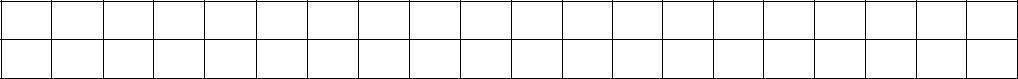 Name of the Firm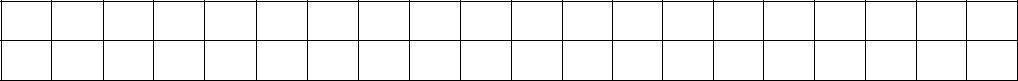 AddressPhoneFaxE-mail 	(a) Type of Business	Manufacture cum (Please tick one)	ExporterCommercial ExporterStatus (whetherProprietary /Partnership/Limited	(b) NIC Nos of all Directors/Partners of the Company / Firm(please use extra pages if required)Annual Production Capacity(Please use extra pagesif required)Total Certified Export for last three years (Attach Certificate issued by the Bank)5 (b) No of Employees5 (c) Valueof Machinery /Productive Assets (mil Rs.)9. Items to bedisplayed(Selection on the basis 10 – ii, iii and iv is subject to physical verification and product preview.)11. Name of RepresentativePositionCertificate that the above information is true to the best of our knowledge and belief. We do undertake to abide by the rules, procedures and to accept TDAP’s decision in all matters concerning participation in the Fair / Exhibition.SIGNATURE OF CHIEF EXECUTIVE /MANAGING PARTNER / PROPRIETOR	NAME WITH DESIGNATIONDate (dd/mm/yyyy)Required Documents:-Company brochure / Product Catalog / Company Profile / visiting cardExport Performance for last three years duly verified by bank for regular exporters.Bank statements for the last three years in case of new comers/SMEs/Women EntrepreneurCopy of Membership Certificate of Recognized Trade bodyPhotocopies of Passport(s) of the person(s) representing the companyCopy of NTN certificateISO Certification, if acquired.Terms and ConditionsApplications after due date will not be entertained.Non-submission of required documents noted against S.Nos 14 (i – vii) above shall render the applicant ineligibleThe form should be properly filled in and verifiedWrong and incomplete information may lead to disqualificationVisa recommendation letters will be issued only to Director/CEOs of the companies.Once an applicant’s selection is confirmed, the participant shall deposit fee on intimation of  PFMAParticipants should provide top quality products in appropriate packing. Weight will be decided by the PFMA as per policy.For more details, Guidelines for Participation in International Trade Fair may contact PFMA on 042- 35750051.Participation fee will be deposited in shape of  Pay order / Draft online transfer in PFMA Accounts  “ PAKISTAN FOOTWEAR MANUFACTURERS ASSOCIATION” . Once Payment is received and  if cancellation by the exhibitor to participate in this fair due to any reason will forfeit its participation fee.7. Export to Country ofItems2018-20192019-20202020-20212020-2021Exhibition for last 03years(Value in US $)(Value in US $)8. Fairs AttendedName of FairName of FairName of FairName of FairMonth & YearMonth & Year(a) Total in last 3 yrs(b) PreviousMonth  & YearMonth  & YearMonth  & YearMonth  & YearMonth  & YearMonth  & YearParticipation(s) inthis Fair10. Category of Exporter10. Category of Exporter10. Category of Exporter10. Category of Exporter10. Category of Exporter10. Category of Exporter10. Category of Exporter(Kindly tick the relevant box)(Kindly tick the relevant box)(Kindly tick the relevant box)(Kindly tick the relevant box)(Kindly tick the relevant box)(Kindly tick the relevant box)(Kindly tick the relevant box)i.Established exporterii.Small and Medium Exporter iii.Small and Medium Exporter iii.New Exporter iv.Women entrepreneurhaving more than 99having less than 99(enclose(enclose documentaryemployees and Rs.40 millionemployees and Rs.40 millionemployees and less thanemployees and less thandocumentaryevidence)productive assets40 million productive assets40 million productive assetsevidence)PassportValidityNo.(dd/mm/yyyy)12. Participation FeeAmount (Rs)Draft / PO No.13. Any OtherInformation / Requests /Suggestions